《关于“呼和浩特市赛罕区温暖工程（燃气热力集团供热区二次网改造二期）材料采购项目二标段”中标候选人公示情况说明》文件呼和浩特市公共资源交易监督管理局：呼和浩特市赛罕区温暖工程（燃气热力集团供热区二次网改造二期）材料采购项目二标段于2024年4月19日开标，2024年4月20日发布中标候选人公示。在公示期间发现公示附件中“评标明细内容确认”内容有误，经核对，评标组长郑红飞存在系统操作失误，但不影响中标候选人每项内容的得分及排序，为了不影响本项目的顺利进行，现申请贵局对错误的评标明细内容进行更正。原中标候选人评标明细内容：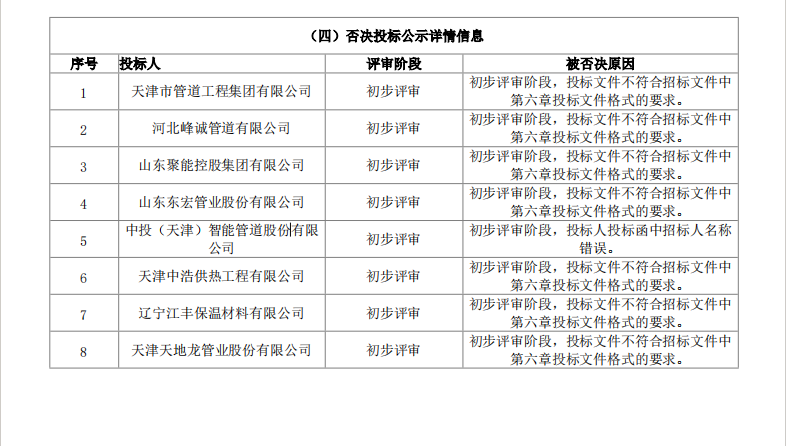 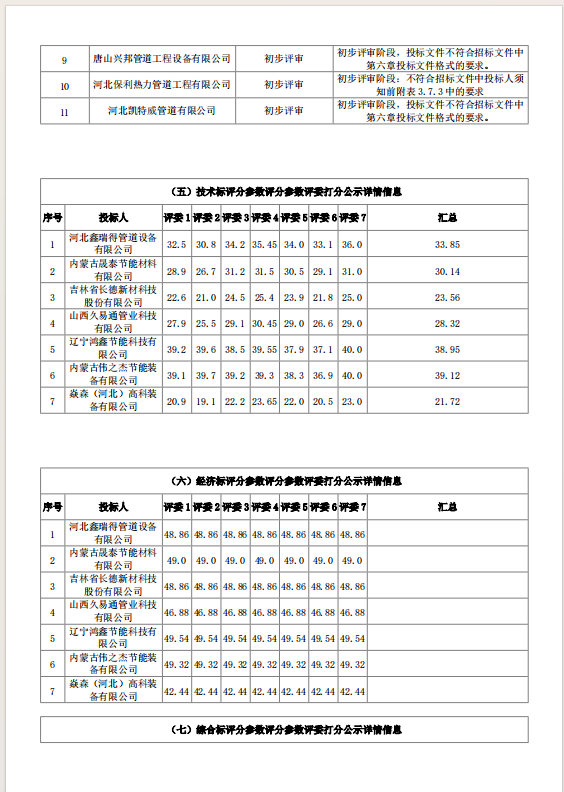 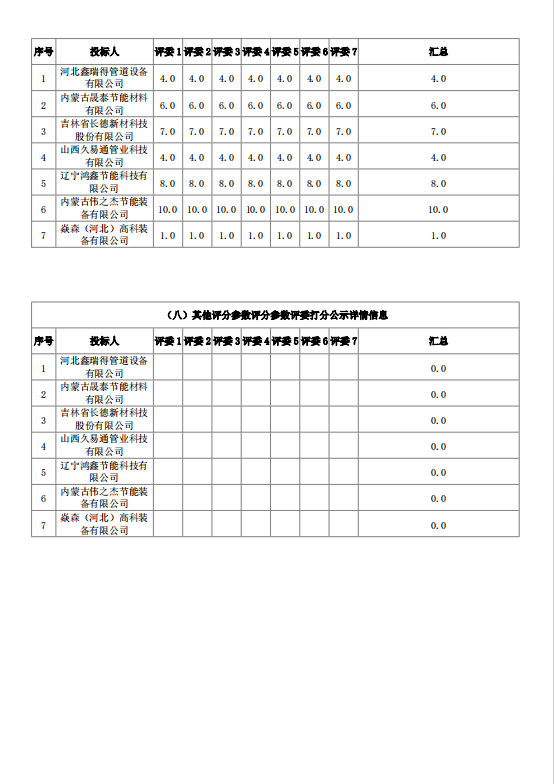 现变更为：招 标 人：呼和浩特市城发供热有限责任公司2024年4月23日（四）否决投标公示详情信息（四）否决投标公示详情信息（四）否决投标公示详情信息（四）否决投标公示详情信息序号投标人评审阶段被否决原因1内蒙古万隆恒润保温工程有限责任公司初步评审初步评审阶段，投标文件不符合招标文件中第六章投标文件格式的要求。2天津市管道工程集团有限公司初步评审初步评审阶段，投标文件不符合招标文件中 第六章投标文件格式的要求。3河北峰诚管道有限公司初步评审初步评审阶段，投标文件不符合招标文件中 第六章投标文件格式的要求。4山东聚能控股集团有限公司初步评审初步评审阶段，投标文件不符合招标文件中 第六章投标文件格式的要求。5山东东宏管业股份有限公司初步评审初步评审阶段，投标文件不符合招标文件中 第六章投标文件格式的要求。6中投（天津）智能管道股份有限公司初步评审初步评审阶段，投标人投标函中招标人名称错误。7天津中浩供热工程有限公司初步评审初步评审阶段，投标文件不符合招标文件中 第六章投标文件格式的要求。8天津天地龙管业股份有限公司初步评审初步评审阶段，投标文件不符合招标文件中 第六章投标文件格式的要求。9唐山兴邦管道工程设备有限公司初步评审初步评审阶段，投标文件不符合招标文件中 第六章投标文件格式的要求。10河北凯特威管道有限公司初步评审初步评审阶段,投标文件不符合招标文件中 第六章投标文件格式的要求。（五）技术标评分参数评分参数评委打分公示详情信息（五）技术标评分参数评分参数评委打分公示详情信息（五）技术标评分参数评分参数评委打分公示详情信息（五）技术标评分参数评分参数评委打分公示详情信息（五）技术标评分参数评分参数评委打分公示详情信息（五）技术标评分参数评分参数评委打分公示详情信息（五）技术标评分参数评分参数评委打分公示详情信息（五）技术标评分参数评分参数评委打分公示详情信息（五）技术标评分参数评分参数评委打分公示详情信息（五）技术标评分参数评分参数评委打分公示详情信息序号投标人评委 1评委 2评委 3评委 4评委 5评委 6评委 7汇总1吉林省长德新材科技股份有限公司24.0023.4021.8020.7024.1025.4524.4023.542内蒙古晟泰节能材料有限公司31.0029.6029.1026.8030.4031.4030.7030.163河北鑫瑞得管道设备有限公司36.0033.1033.1030.7033.9035.4034.6034.024内蒙古伟之杰节能装备有限公司40.0037.7036.9039.8038.5039.4039.2038.925辽宁鸿鑫节能科技有限公司40.0038.9037.0039.7037.8039.3038.7038.88（六）经济标评分参数评分参数评委打分公示详情信息（六）经济标评分参数评分参数评委打分公示详情信息（六）经济标评分参数评分参数评委打分公示详情信息（六）经济标评分参数评分参数评委打分公示详情信息（六）经济标评分参数评分参数评委打分公示详情信息（六）经济标评分参数评分参数评委打分公示详情信息（六）经济标评分参数评分参数评委打分公示详情信息（六）经济标评分参数评分参数评委打分公示详情信息（六）经济标评分参数评分参数评委打分公示详情信息（六）经济标评分参数评分参数评委打分公示详情信息序号投标人评委 1评委 2评委 3评委 4评委 5评委 6评委 7汇总1吉林省长德新材科技股份有限公司47.6347.6347.6347.6347.6347.6347.632内蒙古晟泰节能材料有限公司48.9648.9648.9648.9648.9648.9648.963河北鑫瑞得管道设备有限公司49.9149.9149.9149.9149.9149.9149.914内蒙古伟之杰节能装备有限公司49.7549.7549.7549.7549.7549.7549.755辽宁鸿鑫节能科技有限公司49.9649.9649.9649.9649.9649.9649.96（七）综合标评分参数评分参数评委打分公示详情信息（七）综合标评分参数评分参数评委打分公示详情信息（七）综合标评分参数评分参数评委打分公示详情信息（七）综合标评分参数评分参数评委打分公示详情信息（七）综合标评分参数评分参数评委打分公示详情信息（七）综合标评分参数评分参数评委打分公示详情信息（七）综合标评分参数评分参数评委打分公示详情信息（七）综合标评分参数评分参数评委打分公示详情信息（七）综合标评分参数评分参数评委打分公示详情信息（七）综合标评分参数评分参数评委打分公示详情信息序号投标人评委 1评委 2评委 3评委 4评委 5评委 6评委 7汇总1吉林省长德新材科技股份有限公司7.007.007.007.007.007.007.007.002内蒙古晟泰节能材料有限公司6.006.006.006.006.006.006.006.003河北鑫瑞得管道设备有限公司6.006.006.006.006.006.006.006.004内蒙古伟之杰节能装备有限公司10.0010.0010.0010.0010.0010.0010.0010.005辽宁鸿鑫节能科技有限公司10.0010.0010.0010.0010.0010.0010.0010.00（八）其他评分参数评分参数评委打分公示详情信息（八）其他评分参数评分参数评委打分公示详情信息（八）其他评分参数评分参数评委打分公示详情信息（八）其他评分参数评分参数评委打分公示详情信息（八）其他评分参数评分参数评委打分公示详情信息（八）其他评分参数评分参数评委打分公示详情信息（八）其他评分参数评分参数评委打分公示详情信息（八）其他评分参数评分参数评委打分公示详情信息（八）其他评分参数评分参数评委打分公示详情信息（八）其他评分参数评分参数评委打分公示详情信息序号投标人评委 1评委 2评委 3评委 4评委 5评委 6评委 7汇总1吉林省长德新材科技股份有限公司0.02内蒙古晟泰节能材料有限公司0.03河北鑫瑞得管道设备有限公司0.04内蒙古伟之杰节能装备有限公司0.05辽宁鸿鑫节能科技有限公司0.0